Religion and Science agree on…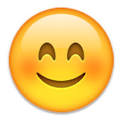 Religion and Science disagree on…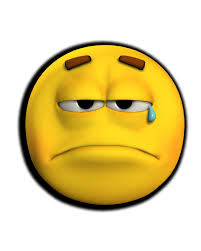 There is order and design in the creation of the world.Religion believes God is at the centre of all theories of creation. Science does not include God in its theory of creation. They are both asking and seeking answers. Religion believes that God gave humans a special place in creation. Science seems to take away this special place and we are like every other animal. There are no limits to what both can explain. Science believes creation story should be understood in a way that can be proven however religion believes in a creation story that also deals with the meaning behind the story. Both can appreciate that the world we live in is beautiful. Science gathers evidence from experiments and measurements while religion uses sacred texts, parables and personal evidence. Both gather evidence to explain what they believe. 